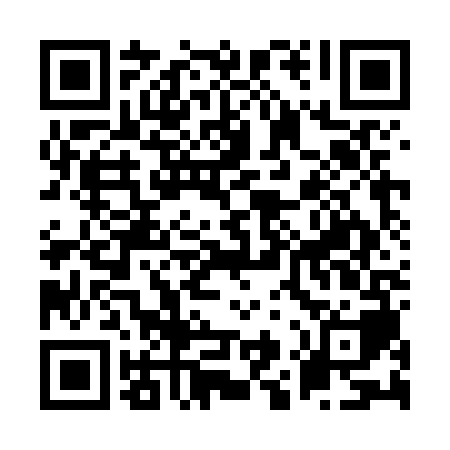 Ramadan times for Abhain Gaoire, UKMon 11 Mar 2024 - Wed 10 Apr 2024High Latitude Method: Angle Based RulePrayer Calculation Method: Islamic Society of North AmericaAsar Calculation Method: HanafiPrayer times provided by https://www.salahtimes.comDateDayFajrSuhurSunriseDhuhrAsrIftarMaghribIsha11Mon4:594:596:4312:284:116:136:137:5812Tue4:564:566:4012:274:136:166:168:0013Wed4:534:536:3812:274:156:186:188:0214Thu4:504:506:3512:274:166:206:208:0515Fri4:474:476:3212:274:186:226:228:0716Sat4:444:446:3012:264:206:246:248:0917Sun4:414:416:2712:264:226:266:268:1218Mon4:384:386:2412:264:236:286:288:1419Tue4:354:356:2112:254:256:306:308:1720Wed4:324:326:1912:254:276:336:338:1921Thu4:294:296:1612:254:286:356:358:2222Fri4:264:266:1312:244:306:376:378:2423Sat4:234:236:1112:244:326:396:398:2724Sun4:204:206:0812:244:336:416:418:2925Mon4:174:176:0512:244:356:436:438:3226Tue4:144:146:0312:234:366:456:458:3427Wed4:114:116:0012:234:386:476:478:3728Thu4:084:085:5712:234:406:496:498:3929Fri4:044:045:5412:224:416:516:518:4230Sat4:014:015:5212:224:436:546:548:4531Sun4:584:586:491:225:447:567:569:471Mon4:544:546:461:215:467:587:589:502Tue4:514:516:441:215:488:008:009:533Wed4:484:486:411:215:498:028:029:564Thu4:444:446:381:215:518:048:049:585Fri4:414:416:361:205:528:068:0610:016Sat4:384:386:331:205:548:088:0810:047Sun4:344:346:301:205:558:108:1010:078Mon4:314:316:281:195:578:128:1210:109Tue4:274:276:251:195:588:158:1510:1310Wed4:244:246:221:196:008:178:1710:16